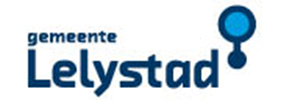 Uitnodiging Werksessies Cultuurvisie 2022 – 202517 mei 2021 Culturele stadsprogrammeringGeachte mevrouw, heer, cultuurmaker en cultuurliefhebber,Op maandagavond 17 mei vindt de werksessie Culturele stadsprogrammering plaats. Deze werksessies is onderdeel van de voorbereiding op de Cultuurvisie 2022 – 2025. Onderstaand meer informatie en de link om de bijeenkomst bij te wonen.AanleidingDe stad en haar culturele klimaat zijn constant in ontwikkeling. Periodiek worden de doelstellingen en beleidsmaatregelen voor het gemeentelijk cultuurbeleid tegen het licht gehouden. Zo wordt bijvoorbeeld  gekeken of het gemeentelijk cultuurbeleid nog voldoende aansluit bij de ontwikkeling die de stad doormaakt. Om die reden wordt in de loop van dit jaar de Cultuurvisie voor de periode 2022 – 2025 vastgesteld.Hoe?Dit gebeurt in verschillende stappen. Allereerst wordt een zogeheten Keuzenota voor de cultuurvisie opgesteld. De Keuzenota biedt de gemeenteraad de mogelijkheid om in hoofdlijnen de doelstellingen en uitgangspunten van het gemeentelijk cultuurbeleid te bepalen.Op 11 mei vond de kick-off bijeenkomst voor de Keuzenota plaats. De kick-off wordt gevolgd door drie werksessies, waarbij nader wordt ingegaan op specifieke onderwerpen. Op maandag 17 mei vindt de eerste werksessie plaats.Wanneer?Werksessie Stadsprogrammering
Maandag 17 mei van 19.30 uur tot 20.30 uur
In de werksessie willen we graag met organisatoren van culturele activiteiten in Lelystad praten over de mogelijkheid voor een culturele stadsprogrammering. Met het rapport ‘Naar een krachtige stadsprogrammering’ (2020) heeft Bureau Berenschot een voorstel gedaan om in Lelystad aan de hand van de volgende actiepunten toe te werken naar meer samenwerking tussen culturele organisaties:1: Het realiseren van een gezamenlijk cultureel aanbod (door het realiseren van een zelfstandige projectorganisatie ten behoeve van ‘de stad als podium’) 2: Het versterken van de gezamenlijke marketing (collectieve cultuurpromotie) 3: Het verstevigen van het netwerk (door bondgenootschappen te sluiten). Tijdens de werksessie, worden deze actiepunten nader toegelicht en samen met u besproken.U kunt de aan bijeenkomst via TEAMS deelnemen met de volgende link:Klik hier om deel te nemen aan de vergaderingJoin with a video conferencing device380386993@t.plcm.vcVideovergaderings-id: 124 819 149 9 Met vriendelijke groet, Madelon van Noort, wethouder Cultuur.